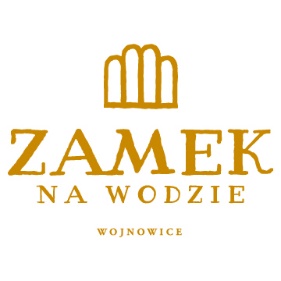 HERBATA RICHMONDCEYLON GOLDElegancka czarna herbata z Cejlonu o wyjątkowym smaku dzikiej orchidei.ENGLISH BREAKFASTKlasyczna brytyjska mieszanka czarnych herbat z Indii i Cejlonu, dająca napar o nucie karmelu.EARL GREY BLUEUwielbiana na całym świecie czarna herbata o cudownym smaku i aromacie bergamotki.ASSAM HIMALAYALegendarna, indyjska czarna herbata hodowana w prowincji Assam u podnóży Himalajów.GUNPOWDER GREENWysokogatunkowa chińska zielona herbata w kształcie zwiniętych listków o bogatym, aromatycznym naparze.GREEN JASMINENiezwykła chińska zielona herbata z aromatycznymi płatkami jaśminu.PEPPERMINT GREENAromatyczna mieszanka mięty pieprzowej i zielonej herbaty, niezastąpiona po obfitym posiłku.GREEN CHERRYKlasyczna zielona herbata i wspaniały wiśniowy aromat dają połączenie godne cesarskiego podniebienia.WHITE PEARL OF FUJIANPodawana na cesarskim dworze, luksusowa biała herbata Pai Mu Tan z aromatycznymi płatkami kwiatów.FOREST FRUITSEsencjonalna, pełna witamin owocowa herbata z bogatym truskawkowo-śmietankowym aromatem.MEXICAN DREAMNiezwykła, pełna intensywnych doznań, rozgrzewająca i pobudzająca mieszanka owoców i przypraw.PEACH LEMON STARCytrusowo-brzoskwiniowa mieszanka pełna nut tropikalnych doskonała o każdej porze dnia.MANGO MAUIOrzeźwiająca kompozycja tropikalnych owoców, lekko kwaskowa, doskonale gasząca pragnienie.